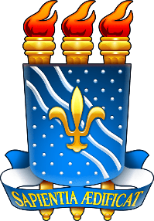 ANEXO ÚNICOPODER EXECUTIVO FEDERALUNIVERSIDADE FEDERAL DA PARAÍBAModelo aprovado pela Portaria CGU-CRG no 513, de 05 de março de 2009.Modelo aprovado pela Portaria CGU-CRG no 513, de 05 de março de 2009.TERMO CIRCUNSTANCIADO ADMINISTRATIVO1. IDENTIFICAÇÃO DO SERVIDOR ENVOLVIDOTERMO CIRCUNSTANCIADO ADMINISTRATIVO1. IDENTIFICAÇÃO DO SERVIDOR ENVOLVIDOTERMO CIRCUNSTANCIADO ADMINISTRATIVO1. IDENTIFICAÇÃO DO SERVIDOR ENVOLVIDOTERMO CIRCUNSTANCIADO ADMINISTRATIVO1. IDENTIFICAÇÃO DO SERVIDOR ENVOLVIDOTERMO CIRCUNSTANCIADO ADMINISTRATIVO1. IDENTIFICAÇÃO DO SERVIDOR ENVOLVIDOTERMO CIRCUNSTANCIADO ADMINISTRATIVO1. IDENTIFICAÇÃO DO SERVIDOR ENVOLVIDOTERMO CIRCUNSTANCIADO ADMINISTRATIVO1. IDENTIFICAÇÃO DO SERVIDOR ENVOLVIDOTERMO CIRCUNSTANCIADO ADMINISTRATIVO1. IDENTIFICAÇÃO DO SERVIDOR ENVOLVIDOTERMO CIRCUNSTANCIADO ADMINISTRATIVO1. IDENTIFICAÇÃO DO SERVIDOR ENVOLVIDOTERMO CIRCUNSTANCIADO ADMINISTRATIVO1. IDENTIFICAÇÃO DO SERVIDOR ENVOLVIDOTERMO CIRCUNSTANCIADO ADMINISTRATIVO1. IDENTIFICAÇÃO DO SERVIDOR ENVOLVIDONOME: NOME: NOME: NOME: NOME: NOME: NOME: NOME: NOME: CPF:CPF:CPF:CPF:CPF:MATRÍCULA SIAPEMATRÍCULA SIAPEMATRÍCULA SIAPECARGOCARGOCARGOCARGOCARGOCARGOCARGOCARGOCARGOCARGOCARGOUNIDADE DE LOTAÇÃO: UNIDADE DE LOTAÇÃO: UNIDADE DE LOTAÇÃO: UNIDADE DE LOTAÇÃO: UNIDADE DE EXERCÍCIO: UNIDADE DE EXERCÍCIO: UNIDADE DE EXERCÍCIO: UNIDADE DE EXERCÍCIO: UNIDADE DE EXERCÍCIO: UNIDADE DE EXERCÍCIO: UNIDADE DE EXERCÍCIO: UNIDADE DE EXERCÍCIO: UNIDADE DE EXERCÍCIO: UNIDADE DE EXERCÍCIO: E-MAIL: E-MAIL: E-MAIL: E-MAIL: E-MAIL: E-MAIL: E-MAIL: E-MAIL: E-MAIL: E-MAIL: DDD/TELEFONEDDD/TELEFONEDDD/TELEFONEDDD/TELEFONE2. DADOS DA OCORRÊNCIA2. DADOS DA OCORRÊNCIA2. DADOS DA OCORRÊNCIA2. DADOS DA OCORRÊNCIA2. DADOS DA OCORRÊNCIA2. DADOS DA OCORRÊNCIA2. DADOS DA OCORRÊNCIA2. DADOS DA OCORRÊNCIA2. DADOS DA OCORRÊNCIA2. DADOS DA OCORRÊNCIA2. DADOS DA OCORRÊNCIA(    ) EXTRAVIO(    ) DANO(    ) FURTOESPECIFICAÇÃO DO BEM ATINGIDO: ESPECIFICAÇÃO DO BEM ATINGIDO: ESPECIFICAÇÃO DO BEM ATINGIDO: ESPECIFICAÇÃO DO BEM ATINGIDO: ESPECIFICAÇÃO DO BEM ATINGIDO: ESPECIFICAÇÃO DO BEM ATINGIDO: ESPECIFICAÇÃO DO BEM ATINGIDO: ESPECIFICAÇÃO DO BEM ATINGIDO: ESPECIFICAÇÃO DO BEM ATINGIDO: Nº DO PATRIMÔNIONº DO PATRIMÔNIONº DO PATRIMÔNIONº DO PATRIMÔNIODATA DA OCORRÊNCIA         /     / DATA DA OCORRÊNCIA         /     / LOCAL DA OCORRÊNCIA (LOGRADOURO, MUNICÍPIO, U.F.): LOCAL DA OCORRÊNCIA (LOGRADOURO, MUNICÍPIO, U.F.): LOCAL DA OCORRÊNCIA (LOGRADOURO, MUNICÍPIO, U.F.): LOCAL DA OCORRÊNCIA (LOGRADOURO, MUNICÍPIO, U.F.): LOCAL DA OCORRÊNCIA (LOGRADOURO, MUNICÍPIO, U.F.): LOCAL DA OCORRÊNCIA (LOGRADOURO, MUNICÍPIO, U.F.): LOCAL DA OCORRÊNCIA (LOGRADOURO, MUNICÍPIO, U.F.): LOCAL DA OCORRÊNCIA (LOGRADOURO, MUNICÍPIO, U.F.): LOCAL DA OCORRÊNCIA (LOGRADOURO, MUNICÍPIO, U.F.): LOCAL DA OCORRÊNCIA (LOGRADOURO, MUNICÍPIO, U.F.): LOCAL DA OCORRÊNCIA (LOGRADOURO, MUNICÍPIO, U.F.): LOCAL DA OCORRÊNCIA (LOGRADOURO, MUNICÍPIO, U.F.): DESCRIÇÃO DOS FATOSDESCRIÇÃO DOS FATOSDESCRIÇÃO DOS FATOSDESCRIÇÃO DOS FATOSDESCRIÇÃO DOS FATOSDESCRIÇÃO DOS FATOSDESCRIÇÃO DOS FATOSDESCRIÇÃO DOS FATOSDESCRIÇÃO DOS FATOSDESCRIÇÃO DOS FATOSDESCRIÇÃO DOS FATOSDESCRIÇÃO DOS FATOSDESCRIÇÃO DOS FATOSDESCRIÇÃO DOS FATOS3. DADOS DO BEM4. RESPONSÁVEL PELA LAVRATURA (PARA USO DO GESTOR DE PATRIMÔNIO LOCAL)3. DADOS DO BEM4. RESPONSÁVEL PELA LAVRATURA (PARA USO DO GESTOR DE PATRIMÔNIO LOCAL)3. DADOS DO BEM4. RESPONSÁVEL PELA LAVRATURA (PARA USO DO GESTOR DE PATRIMÔNIO LOCAL)3. DADOS DO BEM4. RESPONSÁVEL PELA LAVRATURA (PARA USO DO GESTOR DE PATRIMÔNIO LOCAL)3. DADOS DO BEM4. RESPONSÁVEL PELA LAVRATURA (PARA USO DO GESTOR DE PATRIMÔNIO LOCAL)3. DADOS DO BEM4. RESPONSÁVEL PELA LAVRATURA (PARA USO DO GESTOR DE PATRIMÔNIO LOCAL)3. DADOS DO BEM4. RESPONSÁVEL PELA LAVRATURA (PARA USO DO GESTOR DE PATRIMÔNIO LOCAL)3. DADOS DO BEM4. RESPONSÁVEL PELA LAVRATURA (PARA USO DO GESTOR DE PATRIMÔNIO LOCAL)3. DADOS DO BEM4. RESPONSÁVEL PELA LAVRATURA (PARA USO DO GESTOR DE PATRIMÔNIO LOCAL)3. DADOS DO BEM4. RESPONSÁVEL PELA LAVRATURA (PARA USO DO GESTOR DE PATRIMÔNIO LOCAL)3. DADOS DO BEM4. RESPONSÁVEL PELA LAVRATURA (PARA USO DO GESTOR DE PATRIMÔNIO LOCAL)NOME: NOME: NOME: NOME: NOME: MATRÍCULA SIAPE: MATRÍCULA SIAPE: MATRÍCULA SIAPE: MATRÍCULA SIAPE: MATRÍCULA SIAPE: MATRÍCULA SIAPE: MATRÍCULA SIAPE: MATRÍCULA SIAPE: MATRÍCULA SIAPE: FUNÇÃO: FUNÇÃO: FUNÇÃO: FUNÇÃO: FUNÇÃO: FUNÇÃO: FUNÇÃO: FUNÇÃO: UNIDADE DE EXERCÍCIO: UNIDADE DE EXERCÍCIO: UNIDADE DE EXERCÍCIO: UNIDADE DE EXERCÍCIO: UNIDADE DE EXERCÍCIO: UNIDADE DE EXERCÍCIO: LOCAL / DATA LOCAL / DATA LOCAL / DATA LOCAL / DATA LOCAL / DATA LOCAL / DATA ASSINATURAASSINATURAASSINATURAASSINATURAASSINATURAASSINATURAASSINATURAASSINATURA5. CIÊNCIA DO SERVIDOR ENVOLVIDO5. CIÊNCIA DO SERVIDOR ENVOLVIDO5. CIÊNCIA DO SERVIDOR ENVOLVIDO5. CIÊNCIA DO SERVIDOR ENVOLVIDO5. CIÊNCIA DO SERVIDOR ENVOLVIDO5. CIÊNCIA DO SERVIDOR ENVOLVIDO5. CIÊNCIA DO SERVIDOR ENVOLVIDO5. CIÊNCIA DO SERVIDOR ENVOLVIDO5. CIÊNCIA DO SERVIDOR ENVOLVIDO5. CIÊNCIA DO SERVIDOR ENVOLVIDO5. CIÊNCIA DO SERVIDOR ENVOLVIDOEu, ____________________________________________________________________________, declaro-me ciente da descrição da ocorrência acima e de que me é facultado apresentar, no prazo de 05 (cinco) dias, a contar da presente data, manifestação escrita e/ou o ressarcimento ao erário correspondente ao prejuízo causado, bem como outros documentos que achar pertinentes.Eu, ____________________________________________________________________________, declaro-me ciente da descrição da ocorrência acima e de que me é facultado apresentar, no prazo de 05 (cinco) dias, a contar da presente data, manifestação escrita e/ou o ressarcimento ao erário correspondente ao prejuízo causado, bem como outros documentos que achar pertinentes.Eu, ____________________________________________________________________________, declaro-me ciente da descrição da ocorrência acima e de que me é facultado apresentar, no prazo de 05 (cinco) dias, a contar da presente data, manifestação escrita e/ou o ressarcimento ao erário correspondente ao prejuízo causado, bem como outros documentos que achar pertinentes.Eu, ____________________________________________________________________________, declaro-me ciente da descrição da ocorrência acima e de que me é facultado apresentar, no prazo de 05 (cinco) dias, a contar da presente data, manifestação escrita e/ou o ressarcimento ao erário correspondente ao prejuízo causado, bem como outros documentos que achar pertinentes.Eu, ____________________________________________________________________________, declaro-me ciente da descrição da ocorrência acima e de que me é facultado apresentar, no prazo de 05 (cinco) dias, a contar da presente data, manifestação escrita e/ou o ressarcimento ao erário correspondente ao prejuízo causado, bem como outros documentos que achar pertinentes.Eu, ____________________________________________________________________________, declaro-me ciente da descrição da ocorrência acima e de que me é facultado apresentar, no prazo de 05 (cinco) dias, a contar da presente data, manifestação escrita e/ou o ressarcimento ao erário correspondente ao prejuízo causado, bem como outros documentos que achar pertinentes.Eu, ____________________________________________________________________________, declaro-me ciente da descrição da ocorrência acima e de que me é facultado apresentar, no prazo de 05 (cinco) dias, a contar da presente data, manifestação escrita e/ou o ressarcimento ao erário correspondente ao prejuízo causado, bem como outros documentos que achar pertinentes.Eu, ____________________________________________________________________________, declaro-me ciente da descrição da ocorrência acima e de que me é facultado apresentar, no prazo de 05 (cinco) dias, a contar da presente data, manifestação escrita e/ou o ressarcimento ao erário correspondente ao prejuízo causado, bem como outros documentos que achar pertinentes.Eu, ____________________________________________________________________________, declaro-me ciente da descrição da ocorrência acima e de que me é facultado apresentar, no prazo de 05 (cinco) dias, a contar da presente data, manifestação escrita e/ou o ressarcimento ao erário correspondente ao prejuízo causado, bem como outros documentos que achar pertinentes.Eu, ____________________________________________________________________________, declaro-me ciente da descrição da ocorrência acima e de que me é facultado apresentar, no prazo de 05 (cinco) dias, a contar da presente data, manifestação escrita e/ou o ressarcimento ao erário correspondente ao prejuízo causado, bem como outros documentos que achar pertinentes.Eu, ____________________________________________________________________________, declaro-me ciente da descrição da ocorrência acima e de que me é facultado apresentar, no prazo de 05 (cinco) dias, a contar da presente data, manifestação escrita e/ou o ressarcimento ao erário correspondente ao prejuízo causado, bem como outros documentos que achar pertinentes.Eu, ____________________________________________________________________________, declaro-me ciente da descrição da ocorrência acima e de que me é facultado apresentar, no prazo de 05 (cinco) dias, a contar da presente data, manifestação escrita e/ou o ressarcimento ao erário correspondente ao prejuízo causado, bem como outros documentos que achar pertinentes.Eu, ____________________________________________________________________________, declaro-me ciente da descrição da ocorrência acima e de que me é facultado apresentar, no prazo de 05 (cinco) dias, a contar da presente data, manifestação escrita e/ou o ressarcimento ao erário correspondente ao prejuízo causado, bem como outros documentos que achar pertinentes.Eu, ____________________________________________________________________________, declaro-me ciente da descrição da ocorrência acima e de que me é facultado apresentar, no prazo de 05 (cinco) dias, a contar da presente data, manifestação escrita e/ou o ressarcimento ao erário correspondente ao prejuízo causado, bem como outros documentos que achar pertinentes.LOCALLOCALLOCALLOCALLOCALLOCALLOCALDATA           /            / DATA           /            / DATA           /            / DATA           /            / DATA           /            / DATA           /            / DATA           /            / ASSINATURAASSINATURAASSINATURAASSINATURAASSINATURAASSINATURAASSINATURAASSINATURAASSINATURAASSINATURAASSINATURAASSINATURAASSINATURAASSINATURA6. PARECER DO RESPONSÁVEL PELA LAVRATURA (PARA USO DO GESTOR DE PATRIMÔNIO LOCAL)6. PARECER DO RESPONSÁVEL PELA LAVRATURA (PARA USO DO GESTOR DE PATRIMÔNIO LOCAL)6. PARECER DO RESPONSÁVEL PELA LAVRATURA (PARA USO DO GESTOR DE PATRIMÔNIO LOCAL)6. PARECER DO RESPONSÁVEL PELA LAVRATURA (PARA USO DO GESTOR DE PATRIMÔNIO LOCAL)6. PARECER DO RESPONSÁVEL PELA LAVRATURA (PARA USO DO GESTOR DE PATRIMÔNIO LOCAL)6. PARECER DO RESPONSÁVEL PELA LAVRATURA (PARA USO DO GESTOR DE PATRIMÔNIO LOCAL)O servidor envolvido apresentou:    MANIFESTAÇÃO ESCRITA (   ) SIM     (  ) NÃO           RESSARCIMENTO AO ERÁRIO (   ) SIM     (   ) NÃOANÁLISE:.O servidor envolvido apresentou:    MANIFESTAÇÃO ESCRITA (   ) SIM     (  ) NÃO           RESSARCIMENTO AO ERÁRIO (   ) SIM     (   ) NÃOANÁLISE:.O servidor envolvido apresentou:    MANIFESTAÇÃO ESCRITA (   ) SIM     (  ) NÃO           RESSARCIMENTO AO ERÁRIO (   ) SIM     (   ) NÃOANÁLISE:.O servidor envolvido apresentou:    MANIFESTAÇÃO ESCRITA (   ) SIM     (  ) NÃO           RESSARCIMENTO AO ERÁRIO (   ) SIM     (   ) NÃOANÁLISE:.O servidor envolvido apresentou:    MANIFESTAÇÃO ESCRITA (   ) SIM     (  ) NÃO           RESSARCIMENTO AO ERÁRIO (   ) SIM     (   ) NÃOANÁLISE:.O servidor envolvido apresentou:    MANIFESTAÇÃO ESCRITA (   ) SIM     (  ) NÃO           RESSARCIMENTO AO ERÁRIO (   ) SIM     (   ) NÃOANÁLISE:.O servidor envolvido apresentou:    MANIFESTAÇÃO ESCRITA (   ) SIM     (  ) NÃO           RESSARCIMENTO AO ERÁRIO (   ) SIM     (   ) NÃOANÁLISE:.O servidor envolvido apresentou:    MANIFESTAÇÃO ESCRITA (   ) SIM     (  ) NÃO           RESSARCIMENTO AO ERÁRIO (   ) SIM     (   ) NÃOANÁLISE:.O servidor envolvido apresentou:    MANIFESTAÇÃO ESCRITA (   ) SIM     (  ) NÃO           RESSARCIMENTO AO ERÁRIO (   ) SIM     (   ) NÃOANÁLISE:.O servidor envolvido apresentou:    MANIFESTAÇÃO ESCRITA (   ) SIM     (  ) NÃO           RESSARCIMENTO AO ERÁRIO (   ) SIM     (   ) NÃOANÁLISE:.O servidor envolvido apresentou:    MANIFESTAÇÃO ESCRITA (   ) SIM     (  ) NÃO           RESSARCIMENTO AO ERÁRIO (   ) SIM     (   ) NÃOANÁLISE:.O servidor envolvido apresentou:    MANIFESTAÇÃO ESCRITA (   ) SIM     (  ) NÃO           RESSARCIMENTO AO ERÁRIO (   ) SIM     (   ) NÃOANÁLISE:.ABERTURA DE PRAZO PARA EFETUAR O RESSARCIMENTO(preencher somente em caso de conduta culposa do servidor envolvido e de não ter ocorrido o ressarcimento no prazo concedido no item 5 acima)Em razão do exposto na análise acima, ofereço ao servidor envolvido a oportunidade de apresentar ressarcimento ao erário correspondente ao prejuízo causado, no prazo de 05 (cinco) dias, a contar da presente data, nos termos do art. 4º da IN CGU nº 04/2009.ABERTURA DE PRAZO PARA EFETUAR O RESSARCIMENTO(preencher somente em caso de conduta culposa do servidor envolvido e de não ter ocorrido o ressarcimento no prazo concedido no item 5 acima)Em razão do exposto na análise acima, ofereço ao servidor envolvido a oportunidade de apresentar ressarcimento ao erário correspondente ao prejuízo causado, no prazo de 05 (cinco) dias, a contar da presente data, nos termos do art. 4º da IN CGU nº 04/2009.ABERTURA DE PRAZO PARA EFETUAR O RESSARCIMENTO(preencher somente em caso de conduta culposa do servidor envolvido e de não ter ocorrido o ressarcimento no prazo concedido no item 5 acima)Em razão do exposto na análise acima, ofereço ao servidor envolvido a oportunidade de apresentar ressarcimento ao erário correspondente ao prejuízo causado, no prazo de 05 (cinco) dias, a contar da presente data, nos termos do art. 4º da IN CGU nº 04/2009.ABERTURA DE PRAZO PARA EFETUAR O RESSARCIMENTO(preencher somente em caso de conduta culposa do servidor envolvido e de não ter ocorrido o ressarcimento no prazo concedido no item 5 acima)Em razão do exposto na análise acima, ofereço ao servidor envolvido a oportunidade de apresentar ressarcimento ao erário correspondente ao prejuízo causado, no prazo de 05 (cinco) dias, a contar da presente data, nos termos do art. 4º da IN CGU nº 04/2009.ABERTURA DE PRAZO PARA EFETUAR O RESSARCIMENTO(preencher somente em caso de conduta culposa do servidor envolvido e de não ter ocorrido o ressarcimento no prazo concedido no item 5 acima)Em razão do exposto na análise acima, ofereço ao servidor envolvido a oportunidade de apresentar ressarcimento ao erário correspondente ao prejuízo causado, no prazo de 05 (cinco) dias, a contar da presente data, nos termos do art. 4º da IN CGU nº 04/2009.ABERTURA DE PRAZO PARA EFETUAR O RESSARCIMENTO(preencher somente em caso de conduta culposa do servidor envolvido e de não ter ocorrido o ressarcimento no prazo concedido no item 5 acima)Em razão do exposto na análise acima, ofereço ao servidor envolvido a oportunidade de apresentar ressarcimento ao erário correspondente ao prejuízo causado, no prazo de 05 (cinco) dias, a contar da presente data, nos termos do art. 4º da IN CGU nº 04/2009.ABERTURA DE PRAZO PARA EFETUAR O RESSARCIMENTO(preencher somente em caso de conduta culposa do servidor envolvido e de não ter ocorrido o ressarcimento no prazo concedido no item 5 acima)Em razão do exposto na análise acima, ofereço ao servidor envolvido a oportunidade de apresentar ressarcimento ao erário correspondente ao prejuízo causado, no prazo de 05 (cinco) dias, a contar da presente data, nos termos do art. 4º da IN CGU nº 04/2009.ABERTURA DE PRAZO PARA EFETUAR O RESSARCIMENTO(preencher somente em caso de conduta culposa do servidor envolvido e de não ter ocorrido o ressarcimento no prazo concedido no item 5 acima)Em razão do exposto na análise acima, ofereço ao servidor envolvido a oportunidade de apresentar ressarcimento ao erário correspondente ao prejuízo causado, no prazo de 05 (cinco) dias, a contar da presente data, nos termos do art. 4º da IN CGU nº 04/2009.ABERTURA DE PRAZO PARA EFETUAR O RESSARCIMENTO(preencher somente em caso de conduta culposa do servidor envolvido e de não ter ocorrido o ressarcimento no prazo concedido no item 5 acima)Em razão do exposto na análise acima, ofereço ao servidor envolvido a oportunidade de apresentar ressarcimento ao erário correspondente ao prejuízo causado, no prazo de 05 (cinco) dias, a contar da presente data, nos termos do art. 4º da IN CGU nº 04/2009.ABERTURA DE PRAZO PARA EFETUAR O RESSARCIMENTO(preencher somente em caso de conduta culposa do servidor envolvido e de não ter ocorrido o ressarcimento no prazo concedido no item 5 acima)Em razão do exposto na análise acima, ofereço ao servidor envolvido a oportunidade de apresentar ressarcimento ao erário correspondente ao prejuízo causado, no prazo de 05 (cinco) dias, a contar da presente data, nos termos do art. 4º da IN CGU nº 04/2009.ABERTURA DE PRAZO PARA EFETUAR O RESSARCIMENTO(preencher somente em caso de conduta culposa do servidor envolvido e de não ter ocorrido o ressarcimento no prazo concedido no item 5 acima)Em razão do exposto na análise acima, ofereço ao servidor envolvido a oportunidade de apresentar ressarcimento ao erário correspondente ao prejuízo causado, no prazo de 05 (cinco) dias, a contar da presente data, nos termos do art. 4º da IN CGU nº 04/2009.ABERTURA DE PRAZO PARA EFETUAR O RESSARCIMENTO(preencher somente em caso de conduta culposa do servidor envolvido e de não ter ocorrido o ressarcimento no prazo concedido no item 5 acima)Em razão do exposto na análise acima, ofereço ao servidor envolvido a oportunidade de apresentar ressarcimento ao erário correspondente ao prejuízo causado, no prazo de 05 (cinco) dias, a contar da presente data, nos termos do art. 4º da IN CGU nº 04/2009.ASSINATURA DO RESPONSÁVEL PELA ANÁLISEASSINATURA DO SERVIDOR ENVOLVIDOASSINATURA DO SERVIDOR ENVOLVIDOASSINATURA DO SERVIDOR ENVOLVIDOASSINATURA DO SERVIDOR ENVOLVIDODATA   /      /DATA   /      /DATA   /      /DATA   /      /DATA   /      /DATA   /      /DATA   /      /CONCLUSÃO(     )  O fato descrito acima que ocasionou o extravio/dano ao bem público indica a responsabilidade de pessoa jurídica decorrente de contrato celebrado com a Administração Pública, de modo que se recomenda o encaminhamento destes autos ao fiscal do contrato administrativo para que adote as providências necessárias ao ressarcimento do valor do bem extraviado/danificado, de acordo com a forma avençada no instrumento contratual e conforme a legislação pertinente.(      ) O fato descrito acima que ocasionou o extravio/dano ao bem público decorreu do uso regular deste e/ou de fatores que independeram da ação do agente, de modo que se recomenda o encerramento da presente apuração e o encaminhamento destes autos ao setor responsável pela gerência de bens e materiais para prosseguimento quanto aos demais controles patrimoniais internos.(    ) O extravio/dano ao bem público descrito acima apresenta indícios de conduta dolosa do servidor público envolvido, de modo que se recomenda a apuração de responsabilidade funcional deste na forma definida pelo Título V da Lei nº 8.112, de 11 de dezembro de 1990.(    ) O extravio/dano ao bem público descrito acima resultou de conduta culposa do servidor público envolvido, contudo este não realizou o adequado ressarcimento ao erário correspondente ao prejuízo causado, de modo que se recomenda a apuração de responsabilidade funcional deste na forma definida pelo Título V da Lei nº 8.112, de 11 de dezembro de 1990.(    ) O extravio/dano ao bem público descrito acima resultou de conduta culposa do servidor público envolvido, contudo recomenda-se o arquivamento dos presentes autos em razão de o servidor ter promovido o adequado ressarcimento do prejuízo causado ao erário por meio de:  Pagamento; Entrega de um bem de características iguais ou superiores ao danificado ou extraviado; ou Prestação de serviço que restituiu ao bem danificado as condições anteriores.CONCLUSÃO(     )  O fato descrito acima que ocasionou o extravio/dano ao bem público indica a responsabilidade de pessoa jurídica decorrente de contrato celebrado com a Administração Pública, de modo que se recomenda o encaminhamento destes autos ao fiscal do contrato administrativo para que adote as providências necessárias ao ressarcimento do valor do bem extraviado/danificado, de acordo com a forma avençada no instrumento contratual e conforme a legislação pertinente.(      ) O fato descrito acima que ocasionou o extravio/dano ao bem público decorreu do uso regular deste e/ou de fatores que independeram da ação do agente, de modo que se recomenda o encerramento da presente apuração e o encaminhamento destes autos ao setor responsável pela gerência de bens e materiais para prosseguimento quanto aos demais controles patrimoniais internos.(    ) O extravio/dano ao bem público descrito acima apresenta indícios de conduta dolosa do servidor público envolvido, de modo que se recomenda a apuração de responsabilidade funcional deste na forma definida pelo Título V da Lei nº 8.112, de 11 de dezembro de 1990.(    ) O extravio/dano ao bem público descrito acima resultou de conduta culposa do servidor público envolvido, contudo este não realizou o adequado ressarcimento ao erário correspondente ao prejuízo causado, de modo que se recomenda a apuração de responsabilidade funcional deste na forma definida pelo Título V da Lei nº 8.112, de 11 de dezembro de 1990.(    ) O extravio/dano ao bem público descrito acima resultou de conduta culposa do servidor público envolvido, contudo recomenda-se o arquivamento dos presentes autos em razão de o servidor ter promovido o adequado ressarcimento do prejuízo causado ao erário por meio de:  Pagamento; Entrega de um bem de características iguais ou superiores ao danificado ou extraviado; ou Prestação de serviço que restituiu ao bem danificado as condições anteriores.CONCLUSÃO(     )  O fato descrito acima que ocasionou o extravio/dano ao bem público indica a responsabilidade de pessoa jurídica decorrente de contrato celebrado com a Administração Pública, de modo que se recomenda o encaminhamento destes autos ao fiscal do contrato administrativo para que adote as providências necessárias ao ressarcimento do valor do bem extraviado/danificado, de acordo com a forma avençada no instrumento contratual e conforme a legislação pertinente.(      ) O fato descrito acima que ocasionou o extravio/dano ao bem público decorreu do uso regular deste e/ou de fatores que independeram da ação do agente, de modo que se recomenda o encerramento da presente apuração e o encaminhamento destes autos ao setor responsável pela gerência de bens e materiais para prosseguimento quanto aos demais controles patrimoniais internos.(    ) O extravio/dano ao bem público descrito acima apresenta indícios de conduta dolosa do servidor público envolvido, de modo que se recomenda a apuração de responsabilidade funcional deste na forma definida pelo Título V da Lei nº 8.112, de 11 de dezembro de 1990.(    ) O extravio/dano ao bem público descrito acima resultou de conduta culposa do servidor público envolvido, contudo este não realizou o adequado ressarcimento ao erário correspondente ao prejuízo causado, de modo que se recomenda a apuração de responsabilidade funcional deste na forma definida pelo Título V da Lei nº 8.112, de 11 de dezembro de 1990.(    ) O extravio/dano ao bem público descrito acima resultou de conduta culposa do servidor público envolvido, contudo recomenda-se o arquivamento dos presentes autos em razão de o servidor ter promovido o adequado ressarcimento do prejuízo causado ao erário por meio de:  Pagamento; Entrega de um bem de características iguais ou superiores ao danificado ou extraviado; ou Prestação de serviço que restituiu ao bem danificado as condições anteriores.CONCLUSÃO(     )  O fato descrito acima que ocasionou o extravio/dano ao bem público indica a responsabilidade de pessoa jurídica decorrente de contrato celebrado com a Administração Pública, de modo que se recomenda o encaminhamento destes autos ao fiscal do contrato administrativo para que adote as providências necessárias ao ressarcimento do valor do bem extraviado/danificado, de acordo com a forma avençada no instrumento contratual e conforme a legislação pertinente.(      ) O fato descrito acima que ocasionou o extravio/dano ao bem público decorreu do uso regular deste e/ou de fatores que independeram da ação do agente, de modo que se recomenda o encerramento da presente apuração e o encaminhamento destes autos ao setor responsável pela gerência de bens e materiais para prosseguimento quanto aos demais controles patrimoniais internos.(    ) O extravio/dano ao bem público descrito acima apresenta indícios de conduta dolosa do servidor público envolvido, de modo que se recomenda a apuração de responsabilidade funcional deste na forma definida pelo Título V da Lei nº 8.112, de 11 de dezembro de 1990.(    ) O extravio/dano ao bem público descrito acima resultou de conduta culposa do servidor público envolvido, contudo este não realizou o adequado ressarcimento ao erário correspondente ao prejuízo causado, de modo que se recomenda a apuração de responsabilidade funcional deste na forma definida pelo Título V da Lei nº 8.112, de 11 de dezembro de 1990.(    ) O extravio/dano ao bem público descrito acima resultou de conduta culposa do servidor público envolvido, contudo recomenda-se o arquivamento dos presentes autos em razão de o servidor ter promovido o adequado ressarcimento do prejuízo causado ao erário por meio de:  Pagamento; Entrega de um bem de características iguais ou superiores ao danificado ou extraviado; ou Prestação de serviço que restituiu ao bem danificado as condições anteriores.CONCLUSÃO(     )  O fato descrito acima que ocasionou o extravio/dano ao bem público indica a responsabilidade de pessoa jurídica decorrente de contrato celebrado com a Administração Pública, de modo que se recomenda o encaminhamento destes autos ao fiscal do contrato administrativo para que adote as providências necessárias ao ressarcimento do valor do bem extraviado/danificado, de acordo com a forma avençada no instrumento contratual e conforme a legislação pertinente.(      ) O fato descrito acima que ocasionou o extravio/dano ao bem público decorreu do uso regular deste e/ou de fatores que independeram da ação do agente, de modo que se recomenda o encerramento da presente apuração e o encaminhamento destes autos ao setor responsável pela gerência de bens e materiais para prosseguimento quanto aos demais controles patrimoniais internos.(    ) O extravio/dano ao bem público descrito acima apresenta indícios de conduta dolosa do servidor público envolvido, de modo que se recomenda a apuração de responsabilidade funcional deste na forma definida pelo Título V da Lei nº 8.112, de 11 de dezembro de 1990.(    ) O extravio/dano ao bem público descrito acima resultou de conduta culposa do servidor público envolvido, contudo este não realizou o adequado ressarcimento ao erário correspondente ao prejuízo causado, de modo que se recomenda a apuração de responsabilidade funcional deste na forma definida pelo Título V da Lei nº 8.112, de 11 de dezembro de 1990.(    ) O extravio/dano ao bem público descrito acima resultou de conduta culposa do servidor público envolvido, contudo recomenda-se o arquivamento dos presentes autos em razão de o servidor ter promovido o adequado ressarcimento do prejuízo causado ao erário por meio de:  Pagamento; Entrega de um bem de características iguais ou superiores ao danificado ou extraviado; ou Prestação de serviço que restituiu ao bem danificado as condições anteriores.CONCLUSÃO(     )  O fato descrito acima que ocasionou o extravio/dano ao bem público indica a responsabilidade de pessoa jurídica decorrente de contrato celebrado com a Administração Pública, de modo que se recomenda o encaminhamento destes autos ao fiscal do contrato administrativo para que adote as providências necessárias ao ressarcimento do valor do bem extraviado/danificado, de acordo com a forma avençada no instrumento contratual e conforme a legislação pertinente.(      ) O fato descrito acima que ocasionou o extravio/dano ao bem público decorreu do uso regular deste e/ou de fatores que independeram da ação do agente, de modo que se recomenda o encerramento da presente apuração e o encaminhamento destes autos ao setor responsável pela gerência de bens e materiais para prosseguimento quanto aos demais controles patrimoniais internos.(    ) O extravio/dano ao bem público descrito acima apresenta indícios de conduta dolosa do servidor público envolvido, de modo que se recomenda a apuração de responsabilidade funcional deste na forma definida pelo Título V da Lei nº 8.112, de 11 de dezembro de 1990.(    ) O extravio/dano ao bem público descrito acima resultou de conduta culposa do servidor público envolvido, contudo este não realizou o adequado ressarcimento ao erário correspondente ao prejuízo causado, de modo que se recomenda a apuração de responsabilidade funcional deste na forma definida pelo Título V da Lei nº 8.112, de 11 de dezembro de 1990.(    ) O extravio/dano ao bem público descrito acima resultou de conduta culposa do servidor público envolvido, contudo recomenda-se o arquivamento dos presentes autos em razão de o servidor ter promovido o adequado ressarcimento do prejuízo causado ao erário por meio de:  Pagamento; Entrega de um bem de características iguais ou superiores ao danificado ou extraviado; ou Prestação de serviço que restituiu ao bem danificado as condições anteriores.CONCLUSÃO(     )  O fato descrito acima que ocasionou o extravio/dano ao bem público indica a responsabilidade de pessoa jurídica decorrente de contrato celebrado com a Administração Pública, de modo que se recomenda o encaminhamento destes autos ao fiscal do contrato administrativo para que adote as providências necessárias ao ressarcimento do valor do bem extraviado/danificado, de acordo com a forma avençada no instrumento contratual e conforme a legislação pertinente.(      ) O fato descrito acima que ocasionou o extravio/dano ao bem público decorreu do uso regular deste e/ou de fatores que independeram da ação do agente, de modo que se recomenda o encerramento da presente apuração e o encaminhamento destes autos ao setor responsável pela gerência de bens e materiais para prosseguimento quanto aos demais controles patrimoniais internos.(    ) O extravio/dano ao bem público descrito acima apresenta indícios de conduta dolosa do servidor público envolvido, de modo que se recomenda a apuração de responsabilidade funcional deste na forma definida pelo Título V da Lei nº 8.112, de 11 de dezembro de 1990.(    ) O extravio/dano ao bem público descrito acima resultou de conduta culposa do servidor público envolvido, contudo este não realizou o adequado ressarcimento ao erário correspondente ao prejuízo causado, de modo que se recomenda a apuração de responsabilidade funcional deste na forma definida pelo Título V da Lei nº 8.112, de 11 de dezembro de 1990.(    ) O extravio/dano ao bem público descrito acima resultou de conduta culposa do servidor público envolvido, contudo recomenda-se o arquivamento dos presentes autos em razão de o servidor ter promovido o adequado ressarcimento do prejuízo causado ao erário por meio de:  Pagamento; Entrega de um bem de características iguais ou superiores ao danificado ou extraviado; ou Prestação de serviço que restituiu ao bem danificado as condições anteriores.CONCLUSÃO(     )  O fato descrito acima que ocasionou o extravio/dano ao bem público indica a responsabilidade de pessoa jurídica decorrente de contrato celebrado com a Administração Pública, de modo que se recomenda o encaminhamento destes autos ao fiscal do contrato administrativo para que adote as providências necessárias ao ressarcimento do valor do bem extraviado/danificado, de acordo com a forma avençada no instrumento contratual e conforme a legislação pertinente.(      ) O fato descrito acima que ocasionou o extravio/dano ao bem público decorreu do uso regular deste e/ou de fatores que independeram da ação do agente, de modo que se recomenda o encerramento da presente apuração e o encaminhamento destes autos ao setor responsável pela gerência de bens e materiais para prosseguimento quanto aos demais controles patrimoniais internos.(    ) O extravio/dano ao bem público descrito acima apresenta indícios de conduta dolosa do servidor público envolvido, de modo que se recomenda a apuração de responsabilidade funcional deste na forma definida pelo Título V da Lei nº 8.112, de 11 de dezembro de 1990.(    ) O extravio/dano ao bem público descrito acima resultou de conduta culposa do servidor público envolvido, contudo este não realizou o adequado ressarcimento ao erário correspondente ao prejuízo causado, de modo que se recomenda a apuração de responsabilidade funcional deste na forma definida pelo Título V da Lei nº 8.112, de 11 de dezembro de 1990.(    ) O extravio/dano ao bem público descrito acima resultou de conduta culposa do servidor público envolvido, contudo recomenda-se o arquivamento dos presentes autos em razão de o servidor ter promovido o adequado ressarcimento do prejuízo causado ao erário por meio de:  Pagamento; Entrega de um bem de características iguais ou superiores ao danificado ou extraviado; ou Prestação de serviço que restituiu ao bem danificado as condições anteriores.CONCLUSÃO(     )  O fato descrito acima que ocasionou o extravio/dano ao bem público indica a responsabilidade de pessoa jurídica decorrente de contrato celebrado com a Administração Pública, de modo que se recomenda o encaminhamento destes autos ao fiscal do contrato administrativo para que adote as providências necessárias ao ressarcimento do valor do bem extraviado/danificado, de acordo com a forma avençada no instrumento contratual e conforme a legislação pertinente.(      ) O fato descrito acima que ocasionou o extravio/dano ao bem público decorreu do uso regular deste e/ou de fatores que independeram da ação do agente, de modo que se recomenda o encerramento da presente apuração e o encaminhamento destes autos ao setor responsável pela gerência de bens e materiais para prosseguimento quanto aos demais controles patrimoniais internos.(    ) O extravio/dano ao bem público descrito acima apresenta indícios de conduta dolosa do servidor público envolvido, de modo que se recomenda a apuração de responsabilidade funcional deste na forma definida pelo Título V da Lei nº 8.112, de 11 de dezembro de 1990.(    ) O extravio/dano ao bem público descrito acima resultou de conduta culposa do servidor público envolvido, contudo este não realizou o adequado ressarcimento ao erário correspondente ao prejuízo causado, de modo que se recomenda a apuração de responsabilidade funcional deste na forma definida pelo Título V da Lei nº 8.112, de 11 de dezembro de 1990.(    ) O extravio/dano ao bem público descrito acima resultou de conduta culposa do servidor público envolvido, contudo recomenda-se o arquivamento dos presentes autos em razão de o servidor ter promovido o adequado ressarcimento do prejuízo causado ao erário por meio de:  Pagamento; Entrega de um bem de características iguais ou superiores ao danificado ou extraviado; ou Prestação de serviço que restituiu ao bem danificado as condições anteriores.CONCLUSÃO(     )  O fato descrito acima que ocasionou o extravio/dano ao bem público indica a responsabilidade de pessoa jurídica decorrente de contrato celebrado com a Administração Pública, de modo que se recomenda o encaminhamento destes autos ao fiscal do contrato administrativo para que adote as providências necessárias ao ressarcimento do valor do bem extraviado/danificado, de acordo com a forma avençada no instrumento contratual e conforme a legislação pertinente.(      ) O fato descrito acima que ocasionou o extravio/dano ao bem público decorreu do uso regular deste e/ou de fatores que independeram da ação do agente, de modo que se recomenda o encerramento da presente apuração e o encaminhamento destes autos ao setor responsável pela gerência de bens e materiais para prosseguimento quanto aos demais controles patrimoniais internos.(    ) O extravio/dano ao bem público descrito acima apresenta indícios de conduta dolosa do servidor público envolvido, de modo que se recomenda a apuração de responsabilidade funcional deste na forma definida pelo Título V da Lei nº 8.112, de 11 de dezembro de 1990.(    ) O extravio/dano ao bem público descrito acima resultou de conduta culposa do servidor público envolvido, contudo este não realizou o adequado ressarcimento ao erário correspondente ao prejuízo causado, de modo que se recomenda a apuração de responsabilidade funcional deste na forma definida pelo Título V da Lei nº 8.112, de 11 de dezembro de 1990.(    ) O extravio/dano ao bem público descrito acima resultou de conduta culposa do servidor público envolvido, contudo recomenda-se o arquivamento dos presentes autos em razão de o servidor ter promovido o adequado ressarcimento do prejuízo causado ao erário por meio de:  Pagamento; Entrega de um bem de características iguais ou superiores ao danificado ou extraviado; ou Prestação de serviço que restituiu ao bem danificado as condições anteriores.CONCLUSÃO(     )  O fato descrito acima que ocasionou o extravio/dano ao bem público indica a responsabilidade de pessoa jurídica decorrente de contrato celebrado com a Administração Pública, de modo que se recomenda o encaminhamento destes autos ao fiscal do contrato administrativo para que adote as providências necessárias ao ressarcimento do valor do bem extraviado/danificado, de acordo com a forma avençada no instrumento contratual e conforme a legislação pertinente.(      ) O fato descrito acima que ocasionou o extravio/dano ao bem público decorreu do uso regular deste e/ou de fatores que independeram da ação do agente, de modo que se recomenda o encerramento da presente apuração e o encaminhamento destes autos ao setor responsável pela gerência de bens e materiais para prosseguimento quanto aos demais controles patrimoniais internos.(    ) O extravio/dano ao bem público descrito acima apresenta indícios de conduta dolosa do servidor público envolvido, de modo que se recomenda a apuração de responsabilidade funcional deste na forma definida pelo Título V da Lei nº 8.112, de 11 de dezembro de 1990.(    ) O extravio/dano ao bem público descrito acima resultou de conduta culposa do servidor público envolvido, contudo este não realizou o adequado ressarcimento ao erário correspondente ao prejuízo causado, de modo que se recomenda a apuração de responsabilidade funcional deste na forma definida pelo Título V da Lei nº 8.112, de 11 de dezembro de 1990.(    ) O extravio/dano ao bem público descrito acima resultou de conduta culposa do servidor público envolvido, contudo recomenda-se o arquivamento dos presentes autos em razão de o servidor ter promovido o adequado ressarcimento do prejuízo causado ao erário por meio de:  Pagamento; Entrega de um bem de características iguais ou superiores ao danificado ou extraviado; ou Prestação de serviço que restituiu ao bem danificado as condições anteriores.CONCLUSÃO(     )  O fato descrito acima que ocasionou o extravio/dano ao bem público indica a responsabilidade de pessoa jurídica decorrente de contrato celebrado com a Administração Pública, de modo que se recomenda o encaminhamento destes autos ao fiscal do contrato administrativo para que adote as providências necessárias ao ressarcimento do valor do bem extraviado/danificado, de acordo com a forma avençada no instrumento contratual e conforme a legislação pertinente.(      ) O fato descrito acima que ocasionou o extravio/dano ao bem público decorreu do uso regular deste e/ou de fatores que independeram da ação do agente, de modo que se recomenda o encerramento da presente apuração e o encaminhamento destes autos ao setor responsável pela gerência de bens e materiais para prosseguimento quanto aos demais controles patrimoniais internos.(    ) O extravio/dano ao bem público descrito acima apresenta indícios de conduta dolosa do servidor público envolvido, de modo que se recomenda a apuração de responsabilidade funcional deste na forma definida pelo Título V da Lei nº 8.112, de 11 de dezembro de 1990.(    ) O extravio/dano ao bem público descrito acima resultou de conduta culposa do servidor público envolvido, contudo este não realizou o adequado ressarcimento ao erário correspondente ao prejuízo causado, de modo que se recomenda a apuração de responsabilidade funcional deste na forma definida pelo Título V da Lei nº 8.112, de 11 de dezembro de 1990.(    ) O extravio/dano ao bem público descrito acima resultou de conduta culposa do servidor público envolvido, contudo recomenda-se o arquivamento dos presentes autos em razão de o servidor ter promovido o adequado ressarcimento do prejuízo causado ao erário por meio de:  Pagamento; Entrega de um bem de características iguais ou superiores ao danificado ou extraviado; ou Prestação de serviço que restituiu ao bem danificado as condições anteriores.Diante do exposto e de acordo com o disposto no art. 2º, § 5º, da Instrução Normativa CGU nº 04, de 17 de fevereiro de 2009, concluo o presente Termo Circunstanciado Administrativo e remeto os autos para julgamento a ser proferido pelo(a) autoridade máxima do(a) _______(nome da unidade).Diante do exposto e de acordo com o disposto no art. 2º, § 5º, da Instrução Normativa CGU nº 04, de 17 de fevereiro de 2009, concluo o presente Termo Circunstanciado Administrativo e remeto os autos para julgamento a ser proferido pelo(a) autoridade máxima do(a) _______(nome da unidade).Diante do exposto e de acordo com o disposto no art. 2º, § 5º, da Instrução Normativa CGU nº 04, de 17 de fevereiro de 2009, concluo o presente Termo Circunstanciado Administrativo e remeto os autos para julgamento a ser proferido pelo(a) autoridade máxima do(a) _______(nome da unidade).Diante do exposto e de acordo com o disposto no art. 2º, § 5º, da Instrução Normativa CGU nº 04, de 17 de fevereiro de 2009, concluo o presente Termo Circunstanciado Administrativo e remeto os autos para julgamento a ser proferido pelo(a) autoridade máxima do(a) _______(nome da unidade).Diante do exposto e de acordo com o disposto no art. 2º, § 5º, da Instrução Normativa CGU nº 04, de 17 de fevereiro de 2009, concluo o presente Termo Circunstanciado Administrativo e remeto os autos para julgamento a ser proferido pelo(a) autoridade máxima do(a) _______(nome da unidade).Diante do exposto e de acordo com o disposto no art. 2º, § 5º, da Instrução Normativa CGU nº 04, de 17 de fevereiro de 2009, concluo o presente Termo Circunstanciado Administrativo e remeto os autos para julgamento a ser proferido pelo(a) autoridade máxima do(a) _______(nome da unidade).Diante do exposto e de acordo com o disposto no art. 2º, § 5º, da Instrução Normativa CGU nº 04, de 17 de fevereiro de 2009, concluo o presente Termo Circunstanciado Administrativo e remeto os autos para julgamento a ser proferido pelo(a) autoridade máxima do(a) _______(nome da unidade).Diante do exposto e de acordo com o disposto no art. 2º, § 5º, da Instrução Normativa CGU nº 04, de 17 de fevereiro de 2009, concluo o presente Termo Circunstanciado Administrativo e remeto os autos para julgamento a ser proferido pelo(a) autoridade máxima do(a) _______(nome da unidade).Diante do exposto e de acordo com o disposto no art. 2º, § 5º, da Instrução Normativa CGU nº 04, de 17 de fevereiro de 2009, concluo o presente Termo Circunstanciado Administrativo e remeto os autos para julgamento a ser proferido pelo(a) autoridade máxima do(a) _______(nome da unidade).Diante do exposto e de acordo com o disposto no art. 2º, § 5º, da Instrução Normativa CGU nº 04, de 17 de fevereiro de 2009, concluo o presente Termo Circunstanciado Administrativo e remeto os autos para julgamento a ser proferido pelo(a) autoridade máxima do(a) _______(nome da unidade).Diante do exposto e de acordo com o disposto no art. 2º, § 5º, da Instrução Normativa CGU nº 04, de 17 de fevereiro de 2009, concluo o presente Termo Circunstanciado Administrativo e remeto os autos para julgamento a ser proferido pelo(a) autoridade máxima do(a) _______(nome da unidade).Diante do exposto e de acordo com o disposto no art. 2º, § 5º, da Instrução Normativa CGU nº 04, de 17 de fevereiro de 2009, concluo o presente Termo Circunstanciado Administrativo e remeto os autos para julgamento a ser proferido pelo(a) autoridade máxima do(a) _______(nome da unidade).NOMENOMENOMENOMEMATRÍCULA SIAPE: MATRÍCULA SIAPE: MATRÍCULA SIAPE: MATRÍCULA SIAPE: MATRÍCULA SIAPE: MATRÍCULA SIAPE: MATRÍCULA SIAPE: MATRÍCULA SIAPE: LOCAL / DATALOCAL / DATAASSINATURAASSINATURAASSINATURAASSINATURAASSINATURAASSINATURAASSINATURAASSINATURAASSINATURAASSINATURA7. DECISÃO DO CHEFE DA UNIDADE ADMINISTRATIVA7. DECISÃO DO CHEFE DA UNIDADE ADMINISTRATIVA7. DECISÃO DO CHEFE DA UNIDADE ADMINISTRATIVA7. DECISÃO DO CHEFE DA UNIDADE ADMINISTRATIVA7. DECISÃO DO CHEFE DA UNIDADE ADMINISTRATIVA7. DECISÃO DO CHEFE DA UNIDADE ADMINISTRATIVA7. DECISÃO DO CHEFE DA UNIDADE ADMINISTRATIVA7. DECISÃO DO CHEFE DA UNIDADE ADMINISTRATIVA(  ) ACOLHO a proposta elaborada ao final deste Termo Circunstanciado Administrativo. (    ) REJEITO a proposta elaborada ao final deste Termo Circunstanciado Administrativo, conforme motivos expostos no despacho de fls. _______. Encaminhem-se os presentes autos a COMISSÃO DISCIPLINAR PERMANENTE – CDP para atendimento da recomendação feita.(  ) ACOLHO a proposta elaborada ao final deste Termo Circunstanciado Administrativo. (    ) REJEITO a proposta elaborada ao final deste Termo Circunstanciado Administrativo, conforme motivos expostos no despacho de fls. _______. Encaminhem-se os presentes autos a COMISSÃO DISCIPLINAR PERMANENTE – CDP para atendimento da recomendação feita.(  ) ACOLHO a proposta elaborada ao final deste Termo Circunstanciado Administrativo. (    ) REJEITO a proposta elaborada ao final deste Termo Circunstanciado Administrativo, conforme motivos expostos no despacho de fls. _______. Encaminhem-se os presentes autos a COMISSÃO DISCIPLINAR PERMANENTE – CDP para atendimento da recomendação feita.(  ) ACOLHO a proposta elaborada ao final deste Termo Circunstanciado Administrativo. (    ) REJEITO a proposta elaborada ao final deste Termo Circunstanciado Administrativo, conforme motivos expostos no despacho de fls. _______. Encaminhem-se os presentes autos a COMISSÃO DISCIPLINAR PERMANENTE – CDP para atendimento da recomendação feita.(  ) ACOLHO a proposta elaborada ao final deste Termo Circunstanciado Administrativo. (    ) REJEITO a proposta elaborada ao final deste Termo Circunstanciado Administrativo, conforme motivos expostos no despacho de fls. _______. Encaminhem-se os presentes autos a COMISSÃO DISCIPLINAR PERMANENTE – CDP para atendimento da recomendação feita.(  ) ACOLHO a proposta elaborada ao final deste Termo Circunstanciado Administrativo. (    ) REJEITO a proposta elaborada ao final deste Termo Circunstanciado Administrativo, conforme motivos expostos no despacho de fls. _______. Encaminhem-se os presentes autos a COMISSÃO DISCIPLINAR PERMANENTE – CDP para atendimento da recomendação feita.(  ) ACOLHO a proposta elaborada ao final deste Termo Circunstanciado Administrativo. (    ) REJEITO a proposta elaborada ao final deste Termo Circunstanciado Administrativo, conforme motivos expostos no despacho de fls. _______. Encaminhem-se os presentes autos a COMISSÃO DISCIPLINAR PERMANENTE – CDP para atendimento da recomendação feita.(  ) ACOLHO a proposta elaborada ao final deste Termo Circunstanciado Administrativo. (    ) REJEITO a proposta elaborada ao final deste Termo Circunstanciado Administrativo, conforme motivos expostos no despacho de fls. _______. Encaminhem-se os presentes autos a COMISSÃO DISCIPLINAR PERMANENTE – CDP para atendimento da recomendação feita.(  ) ACOLHO a proposta elaborada ao final deste Termo Circunstanciado Administrativo. (    ) REJEITO a proposta elaborada ao final deste Termo Circunstanciado Administrativo, conforme motivos expostos no despacho de fls. _______. Encaminhem-se os presentes autos a COMISSÃO DISCIPLINAR PERMANENTE – CDP para atendimento da recomendação feita.(  ) ACOLHO a proposta elaborada ao final deste Termo Circunstanciado Administrativo. (    ) REJEITO a proposta elaborada ao final deste Termo Circunstanciado Administrativo, conforme motivos expostos no despacho de fls. _______. Encaminhem-se os presentes autos a COMISSÃO DISCIPLINAR PERMANENTE – CDP para atendimento da recomendação feita.(  ) ACOLHO a proposta elaborada ao final deste Termo Circunstanciado Administrativo. (    ) REJEITO a proposta elaborada ao final deste Termo Circunstanciado Administrativo, conforme motivos expostos no despacho de fls. _______. Encaminhem-se os presentes autos a COMISSÃO DISCIPLINAR PERMANENTE – CDP para atendimento da recomendação feita.NOMENOMENOMEMATRÍCULA SIAPEMATRÍCULA SIAPEMATRÍCULA SIAPEMATRÍCULA SIAPEMATRÍCULA SIAPEMATRÍCULA SIAPEMATRÍCULA SIAPEMATRÍCULA SIAPELOCAL / DATALOCAL / DATAASSINATURAASSINATURAASSINATURAASSINATURAASSINATURAASSINATURAASSINATURAASSINATURAASSINATURA